RAČUNSKE ZGODBICEPoglej si sliko. Povej zgodbico. V zvezek za matematiko napiši račun in ga izračunaj.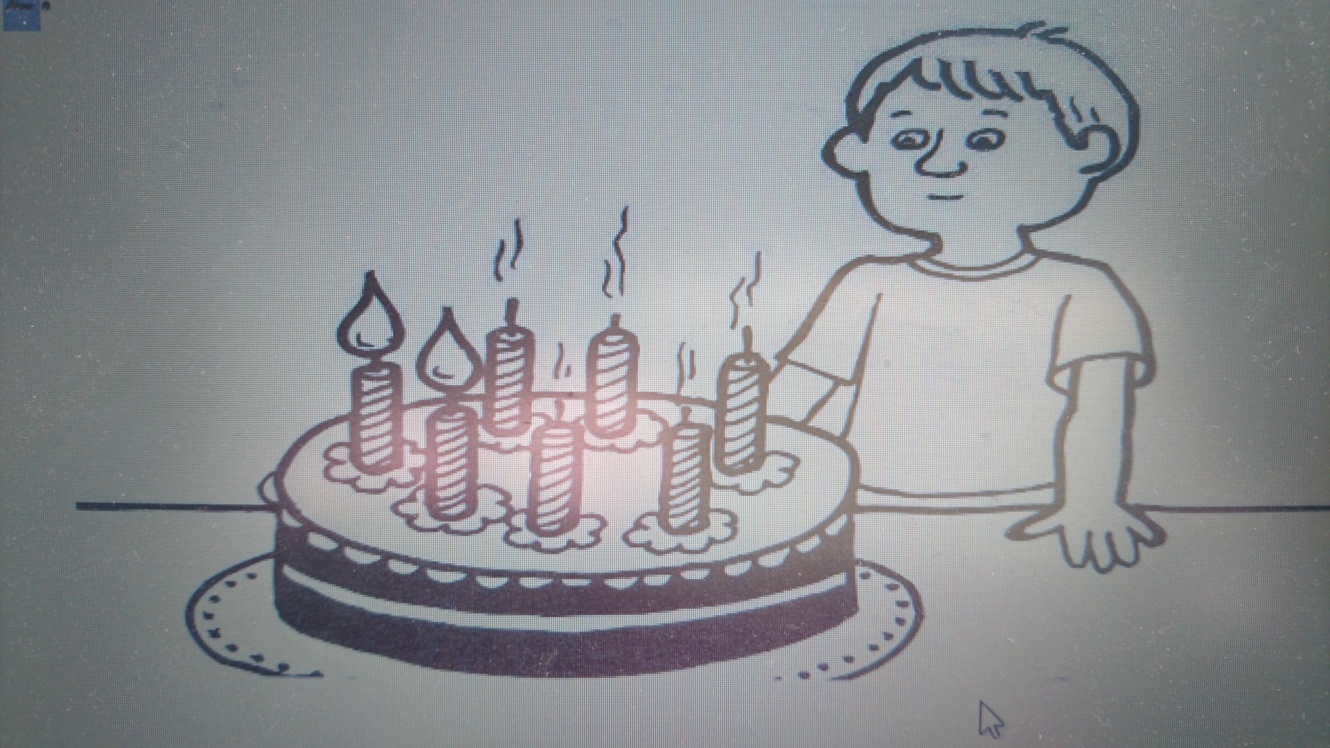 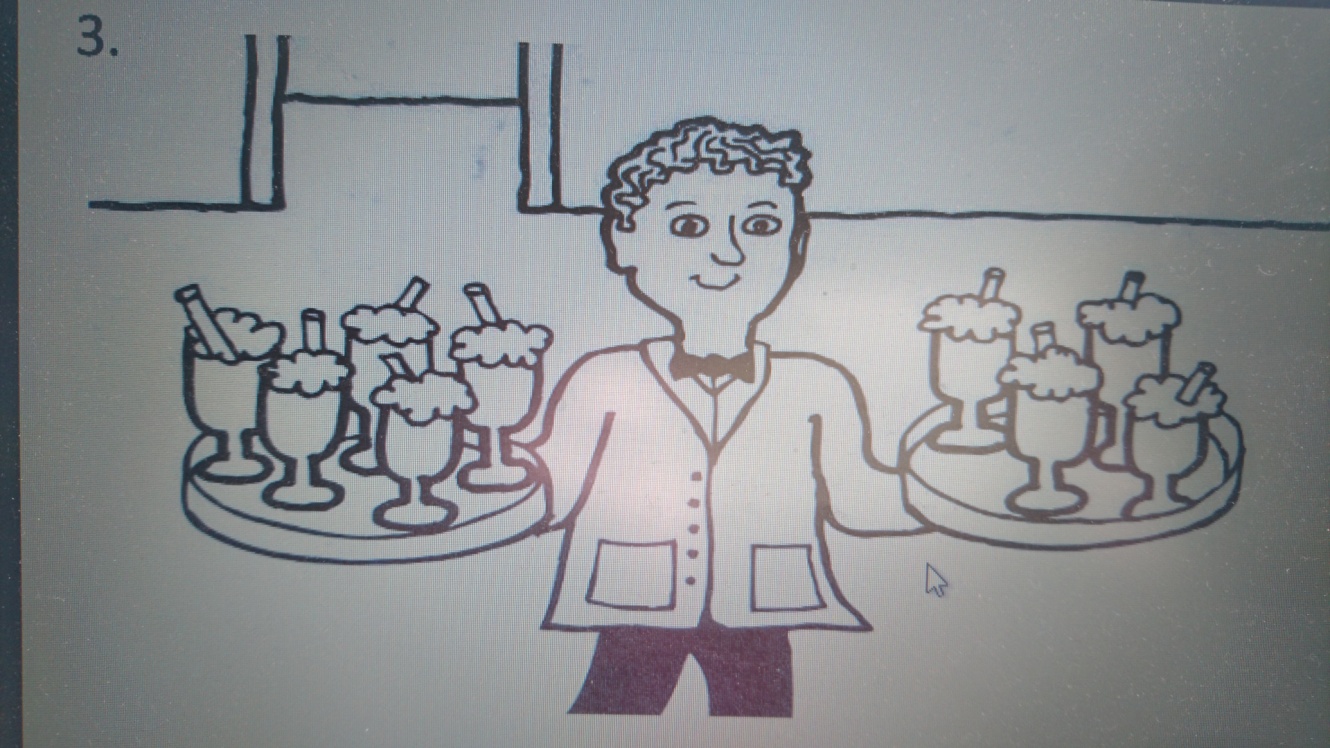 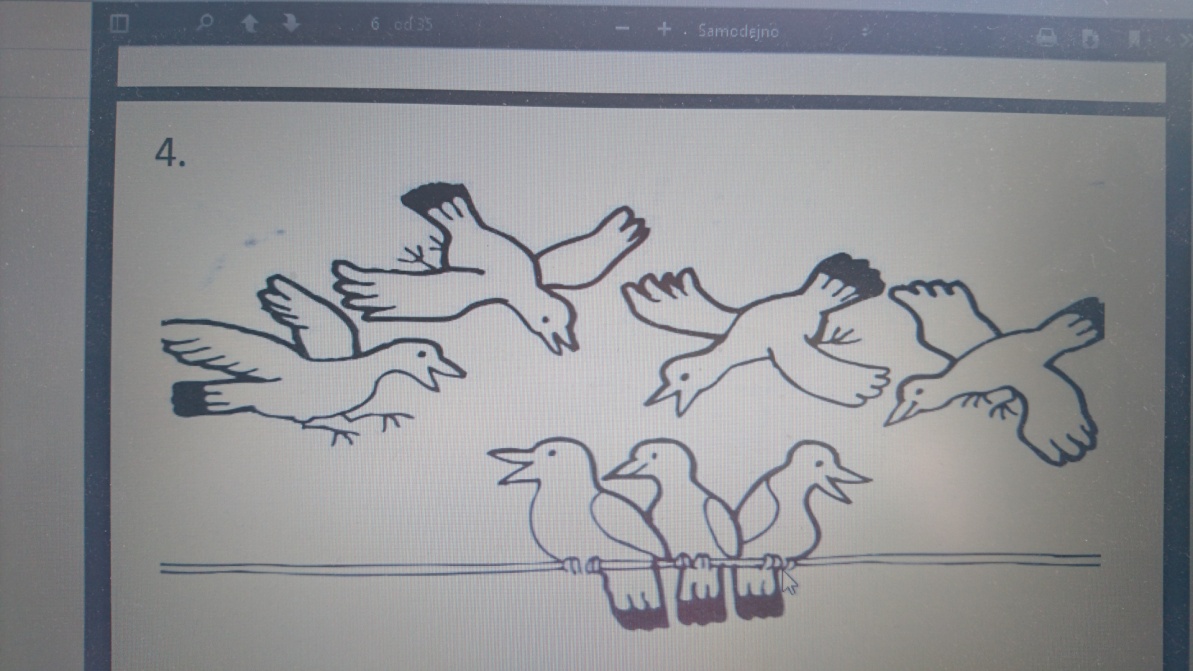 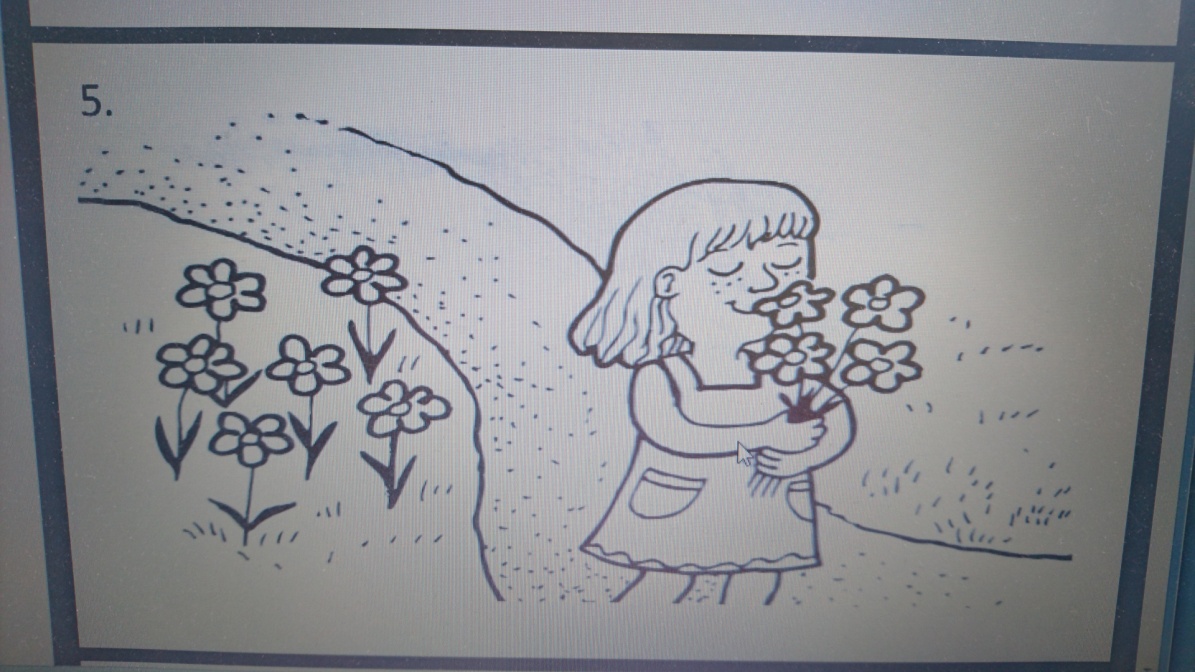 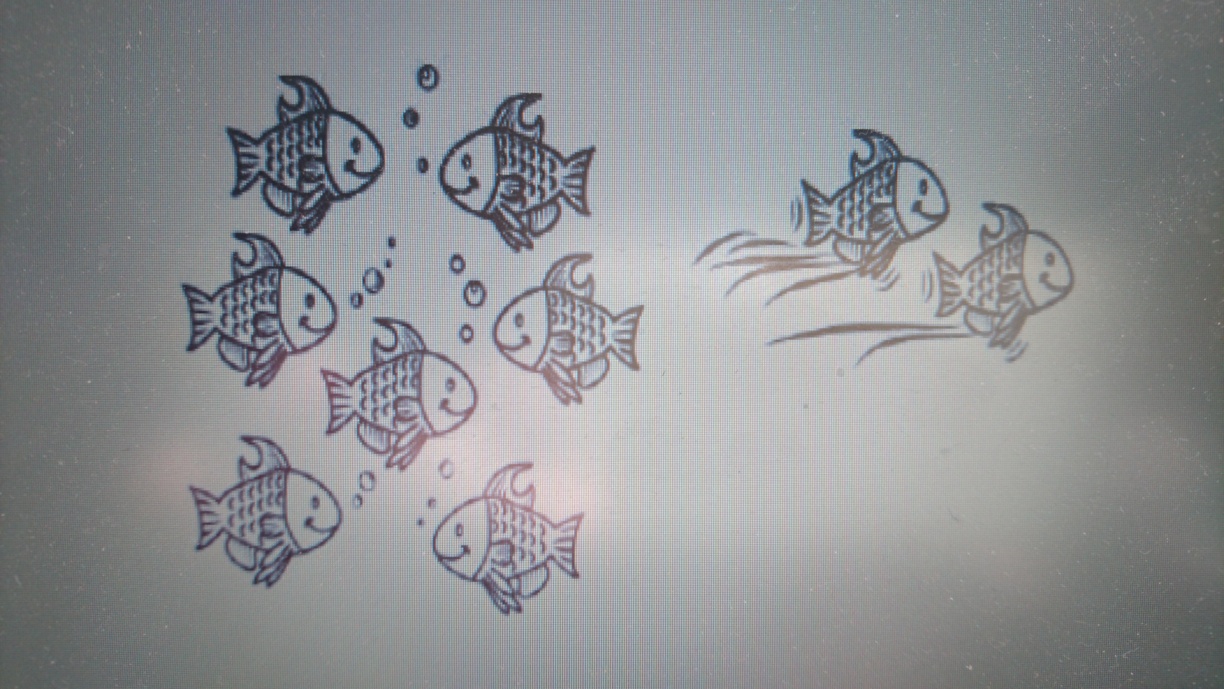 